Adventný čas     Blížia sa Vianoce a s nimi prichádza aj advent. Horiace  plamienky adventných sviec nám pripomínajú blížiaci sa vianočný čas. Adventný veniec nie je  len dekoračný predmet, ale je i potenciálny zdroj požiaru. 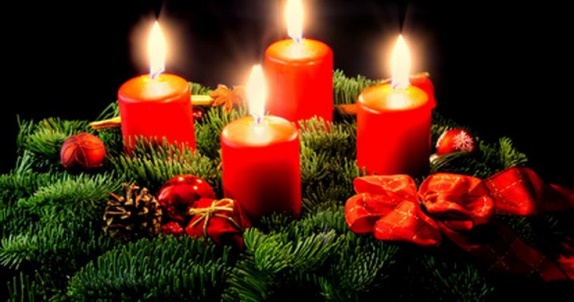    Požiare vzniknuté otvoreným ohňom z adventných vencov môžu spôsobiť veľké materiálne škody a ohroziť zdravie i život ľudí. Naše domácnosti sú zariadené nábytkom, bytovými doplnkami z textilu, ktoré ľahko horia a umožňujú ľahký prenos požiaru a jeho šírenie v celom byte. Aby adventné veci zdobili naše príbytky bezpečne   položte adventný veniec na pevný podklad a sviečky na ňom umiestnite tak, aby sa nemohli prevrátiťuistite sa, že sviečky sú umiestnené v dostatočnej vzdialenosti od rýchlo horiacich materiálov, ako sú napr. záclony, závesy či policenenechávajte horieť sviečky na adventnom venci bez dozoru, alebo pri odchode      z  domunikdy nenechávajte deti alebo zvieratá sami v miestnosti, v ktorej horia sviečky
      V prípade, že vznikne požiar i napriek dodržaným bezpečnostným opatreniam, v prvom rade sa pokúste požiar zahasiť v zárodku vlastnými silami a prostriedkami. Ak sa požiar vymyká z pod vašej kontroly, zavolajte  hasičov na linku 150 alebo 112.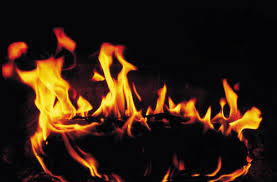 